Схема нормального развития детской речи (по А. Н. Гвоздеву)Из книги: Поваляева М.А. Справочник логопеда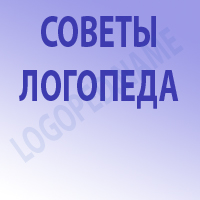 ПериодПодпе-риод, возрастРазвитие предложения (фразы)Развитие предложения (фразы)Усвоение речиУсвоение речиУсвоение речиУсвоение речиУсвоение речиСлоговая структура словУсвоение звуковой стороны речиУсвоение звуковой стороны речиПериодПодпе-риод, возрастОбъем и типы предложенийГрамма-тический стройСуществи-тельныеГлаголыПрилага-тельныеМестоиме-ния, наречияСлужеб-ные части речиСлоговая структура словЗвукиСтечения соглас-ныхПредложения из аморфных слов-корнейОдно-словные,1 год 8 мес.Отдельные слова(около 27 слов)НетНесколько названий лиц, предметов(около 22 слов)Позже появляются названия действий: «ди», «бух» (около 5 слов)НетНетНетВ слове воспроиз-водится один слог (ударный или два одинаковых: «га-га», «ту-ту»)А, о, у, и, м, п, б, к, г, дь, ть, нь, ль, сьНетПредложения из аморфных слов-корнейИз двух корней,1 год 8 мес.Объединяет в одном предложении два аморфных слова(около 87 слов)НетНескло-няемыеНеспряга-емые формы во 2-м лице ед.ч. повелит, наклоне-ния: «писи», «ниси». «ди», «дай»НетНетНетВоспроиз-водятся двуслож-ные слова, в трех-сложных один слог опуска-етсяХь, ць, й, часто опуска-ется началь-ный звук в слове или конечный соглас-ныйПояв-ляются в середине некото-рых слов: льк, ськ, пк, цькУсвоение грамматической структуры предложенияПервые формы слов,1 год10 мес. - 2 годаРост предложе-ния до 3-4 словСогласование И.п. с глаголом, развивается прилага-тельное подчинение. Предложения преимущест-венно аграмма-тичны.Начинают употреб-лять падежи: В.п. с окончанием -у, И.п. мн.ч. с окончанием -ы, -и (фонетически всегда -и), иногда П.п. с окончанием -е; уменьши-тельно-ласкатель-ные суффиксыПервые грамм., формы у 18 глаголов: повелит. наклоне-ние 2-го лица ед.ч., инфини-тив, наст, вр. 3-го лица ед.ч. часто опускаются прис-тавки.Появля-ются прилага-тельные без согласо-вания с существи-тельным, в И.п. ед.ч. муж. и ж.р.Вот, там, где (де), еще хорошо (лассо), не надо, надо и др. смеши-ваются личные место-имения (о себе говорит в 3-м лице)Нет предло-гов и союзов. Появ-ляются частицы ка, да, то, неВ трехслож-ных словах опуска-ется преудар-ный слог, «кусу» (укушу), может сохра-няться количест-во слогов в четырех-сложных словахТвердые согласные н, т, дБоль-шинство стечений соглас-ных заме-щаются одним звукомУсвоение грамматической структуры предложенияУсвое-ние флекс-ной системы языка, 2 года - 2 года 6 мес.Появляются бессоюзные сложные предложе-ния, затем с союзамиУпотребле-ние одних окончаний на месте других в пределах одного значения: «лоскам», «вилкам». Замена окончаний. Появляются суффиксыУсваи-ваются дательный и творит., падежи, «главенствующие» падежные окончания в ед. ч.: -у, -е, -а, -ом, реже -ой. Во мн.ч. -ы (фонети-чески -и)Усваи-вается число в изъяви-тельном наклоне-нии, измене-ние по лицам (кроме 2-го лица мн.ч.), настоя-щее и прошед-шее время. В прошед-шем времени смешива-ется род23 прилага-тельных, иногда нарушается согласова-ние и употребляются после существи-тельных, мн.ч. только в им. п.Личные местои-мения усвоены. Наречия: больше, меньше, короче, скорее и др.Появля-ются предло-ги: в, на, у, с. Союзы: и, то, а, потому что, тогда, когдаВ много-сложных словах чаще опуска-ются преудар-ные слоги, иногда приставкиТвердые с, л, затем: ы, в, р. а. Смеше-ние артикуля-ционно близких звуковСтече-ние соглас-ных не усвоено,но некото-рые группы соглас-ных произ-носятся пра-вильноУсвоение грамматической структуры предложенияУсвое-ние служеб-ных частей речи,2 года 6 мес. - 3 годаРазвитие сложного предло-женияПоявляются сложно-подчиненные предложения, усваиваются служебные части речи. Остается неусвоенной категория родаУсвоены «главенст-вующие» падежные окончания мн.ч.: -ов, -ами, -ах. Начинается влияние окончания -ов на другие склонения: «стулов». Начинают усваиваться другие окончания: -а (рога, стулья); суффиксы увеличи-тельности, принадлежностиУсваива-ются все формы возврат-ных глаголов, приста-вок. Наблю-дается смешениеСогласо-вание прилага-тельных и существи-тельных в косвенных падежах. Появляют-ся краткие причастияОтмеча-ется смешение рода у притяжа-тельных место-именийПра-вильное употреб-ление простых предло-гов и многих союзов: чтобы, если, потому что и др.Слоговая структура слов наруша-ется редко, главным образом в мало-знакомых словахУсваива-ются следую-щие звуки: ч, ш, ж, щ, твердый цЗаканчивается усвоение стечения соглас-ныхУсвоение грамматической структуры предложения3—4 годаДальнейшее развитие сложно-сочиненного и сложно-подчинен-ного предложе-нийРазличаются по типам склонения и спряжения, например: -ов, -ей, -ев — нулевая флексия. Появляются собственные словоформыПродолжа-ется влияние окончания -ов на другие склонения. Иногда сохраняется неподвижное ударение при словоизме-нении «на коне»Часто наруша-ется чередо-вание в основах. Частицы «не» опуска-ются, неоло-гизмы с использо-ванием приставокНаруша-ется согласование прилага-тельных в среднем роде. Овладе-вают сравни-тельной степенью прилага-тельныхУсваива-ются сравни-тельные степени наречийПредлоги по, до, вместо, после; Союзы что, куда, сколько. При условном наклоне-нии частица быЗвуковая сторона речи усвоена полностьюЗвуковая сторона речи усвоена полностьюЗвуковая сторона речи усвоена полностьюУсвоение грамматической структуры предложения4 года - 6 летДети испытывают затруднения в построении прида-точных предложе-ний с союзным словом которыйПрактически усваиваются все частные грамматичес-кие формыОконча-тельно овладевают всеми типами склонения. Возможны нарушения согласова-ния числитель-ного с существи-тельным в косвенных падежахНаруша-ется чередо-вание в глаголь-ных основах при создании новых формОвладе-вают согласо-ванием прилага-тельных с др. частями речи во всех косвенных падежахУпотреб-ляется одно деепри-частие сидяПредло-ги употреб-ляются в самых разнооб-разных значе-нияхЗвуковая сторона речи усвоена полностью, дифференцируют на слух и в произношенииЗвуковая сторона речи усвоена полностью, дифференцируют на слух и в произношенииЗвуковая сторона речи усвоена полностью, дифференцируют на слух и в произношении